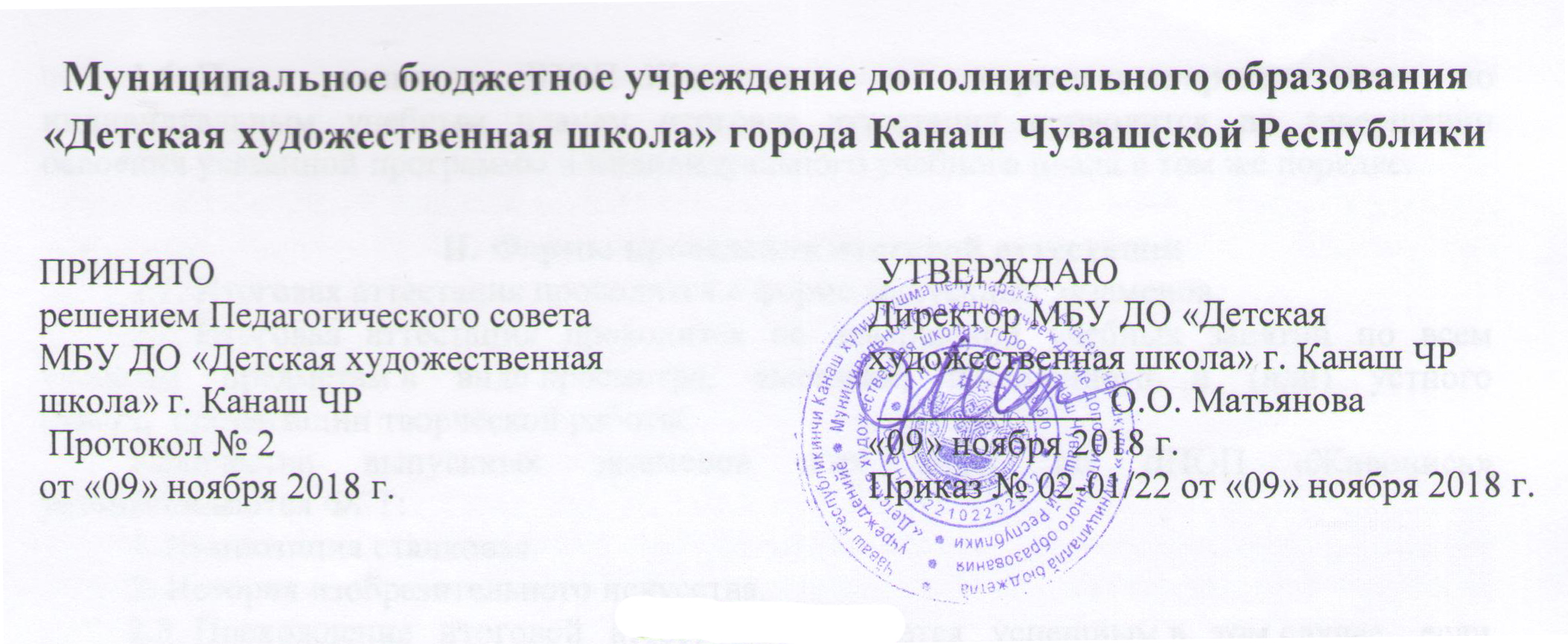 ПОРЯДОК ВЫДАЧИ СВИДЕТЕЛЬСТВАОБ ОСВОЕНИИ ДОПОЛНИТЕЛЬНОЙ ПРЕДПРОФЕССИОНАЛЬНОЙ ОБЩЕОБРАЗОВАТЕЛЬНОЙ ПРОГРАММЫ В ОБЛАСТИ ИЗОБРАЗИТЕЛЬНОГО ИСКУССТВА «ЖИВОПИСЬ» сроком обучения 5 лет1. Общие положения1.1. Настоящий Порядок выдачи свидетельства об освоении дополнительной предпрофессиональной общеобразовательной программы в области изобразительного искусства «Живопись» разработан в соответствии пунктом 2 части 1, части 14  статьи 60 Федерального закона от 29.12.2012 г. № 273-ФЗ «Об образовании в Российской Федерации», приказом Министерства культуры РФ от 10.07.2013 г. № 975 «Об утверждении формы свидетельства об освоении дополнительных предпрофессиональных программ в области искусств», федеральными государственными требованиями к минимуму содержания, структуре и условиям реализации дополнительной предпрофессиональной общеобразовательной программы в области изобразительного искусства «Живопись» сроком обучения 5 лет (далее ФГТ), Уставом Муниципального бюджетного образовательного учреждения дополнительного образования детей «Детская художественная школа» города Канаш Чувашской Республики (далее – Учреждение). 2. Выдача свидетельства2.1. Свидетельство выдаётся лицу, завершившему полный курс обучения по дополнительной предпрофессиональной общеобразовательной программе в области изобразительного искусства «Живопись» сроком обучения 5 лет и прошедшему итоговую аттестацию (далее — выпускник), на основании решения комиссии по проведению итоговой аттестации.Свидетельство об обучении выдаётся не позднее 10 дней после издания приказа об отчислении выпускника.2.2. Свидетельство «с отличием» выдается при условии, что все оценки, указанные в приложении к нему (итоговые оценки по дисциплинам дополнительной предпрофессиональной общеобразовательной программы в области изобразительного искусства «Живопись» сроком обучения 5 лет) являются оценками «отлично».2.3. Дубликат свидетельства выдаётся:- взамен утраченного свидетельства;- взамен свидетельства, содержащего ошибки, обнаруженные выпускником после его получения.2.4. Свидетельство (дубликат) выдается выпускнику лично или другому лицу по заверенной в установленном порядке доверенности, выданной указанному лицу выпускником, или по заявлению выпускника.3. Форма и заполнение свидетельства3.1. Форма свидетельства об освоении дополнительных предпрофессиональных программ в области искусств утверждена приказом Министерства культуры Российской Федерации от 10 июля 2013 г. № 975 согласно приложению к нему.3.2. Бланки свидетельства заполняются на русском языке от руки печатным способом гелевой ручкой черного цвета.3.3. В свидетельстве на первой странице указываются: фамилия, имя, отчество выпускника, наименование дополнительной предпрофессиональной общеобразовательной программы, срок освоения программы, полное наименование Учреждения, месторасположение Учреждения, регистрационный номер свидетельства, дата выдачи свидетельства.3.4. На второй странице бланка указываются сведения о результатах освоения выпускником дополнительной предпрофессиональной общеобразовательной программы в области изобразительного искусства «Живопись» сроком обучения 5 лет (изученные дисциплины с оценкой).3.5. Свидетельство подписывается директором Учреждения, заместителем директора по учебно-воспитательной работе, председателем комиссии по итоговой аттестации, секретарём комиссии по итоговой аттестации, содержащими, соответственно, фамилии и инициалы, и заверяется печатью Учреждения (оттиск печати должен быть чётким).4. Учёт свидетельств4.1. При выдаче свидетельства (дубликата) в Книгу регистрации свидетельств вносятся следующие данные:- регистрационный номер свидетельства (дубликата);- фамилия, имя и отчество выпускника, в случае получения свидетельства (дубликата) по доверенности - также фамилия, имя и отчество лица, которому выдан документ;- дата выдачи свидетельства (дубликата);- дата и номер приказа об отчислении выпускника;- подпись лица, которому выдано свидетельство (дубликат).4.2. Листы книги регистрации пронумеровываются, книга регистрации прошнуровывается, скрепляется печатью Учреждения с указанием количества листов в книге регистрации и хранится как документ строгой отчётности.